KONVEKSNE MNOŽICE Konveksne množice		Kot				Sosednja kota  		Sokota	    		Sovršna kota		  Polni kotOstri kot je manjši od pravega kota. Topi kot je večji od pravega kota in manjši od iztegnjenega kota.Konveksni n-kotniki				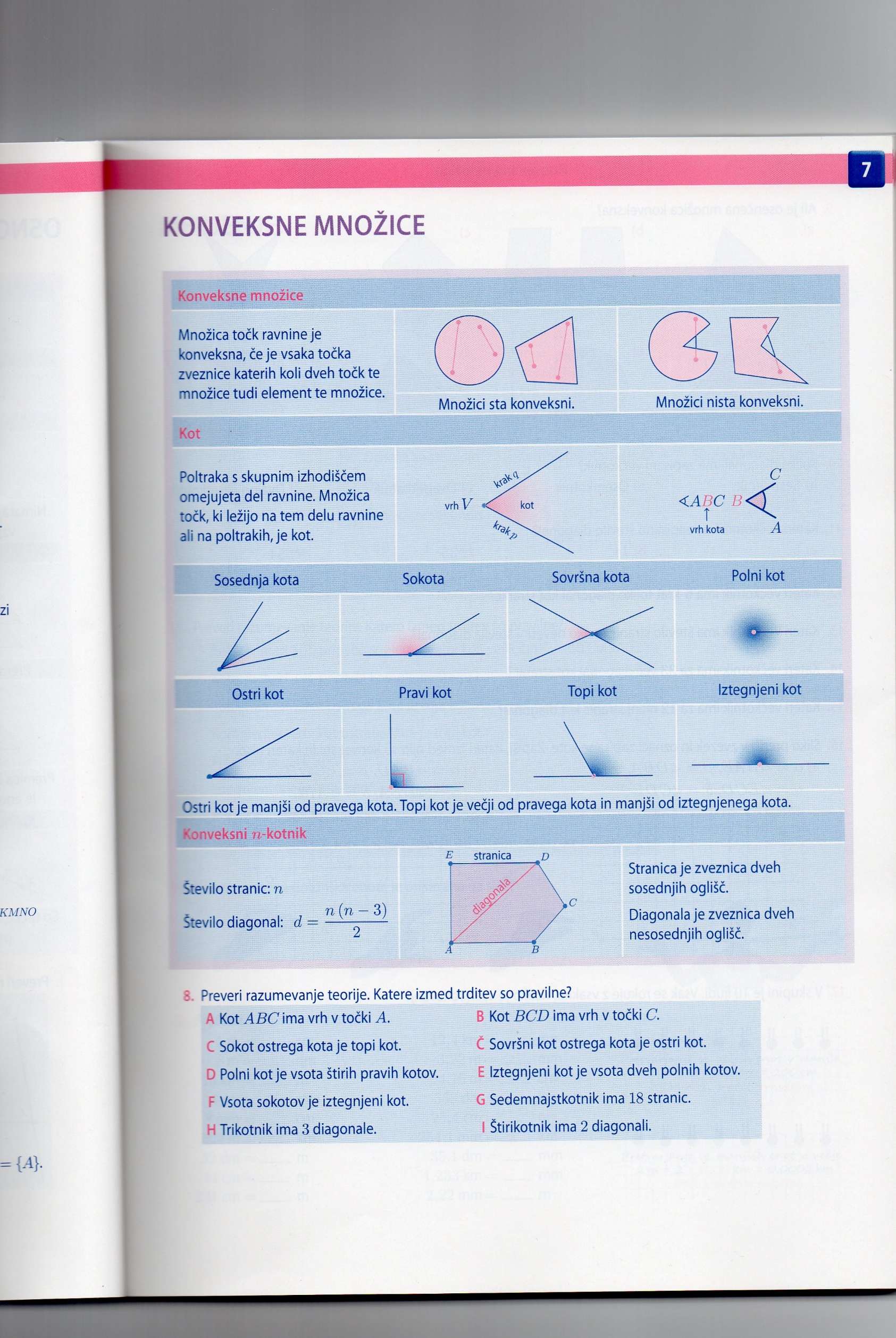 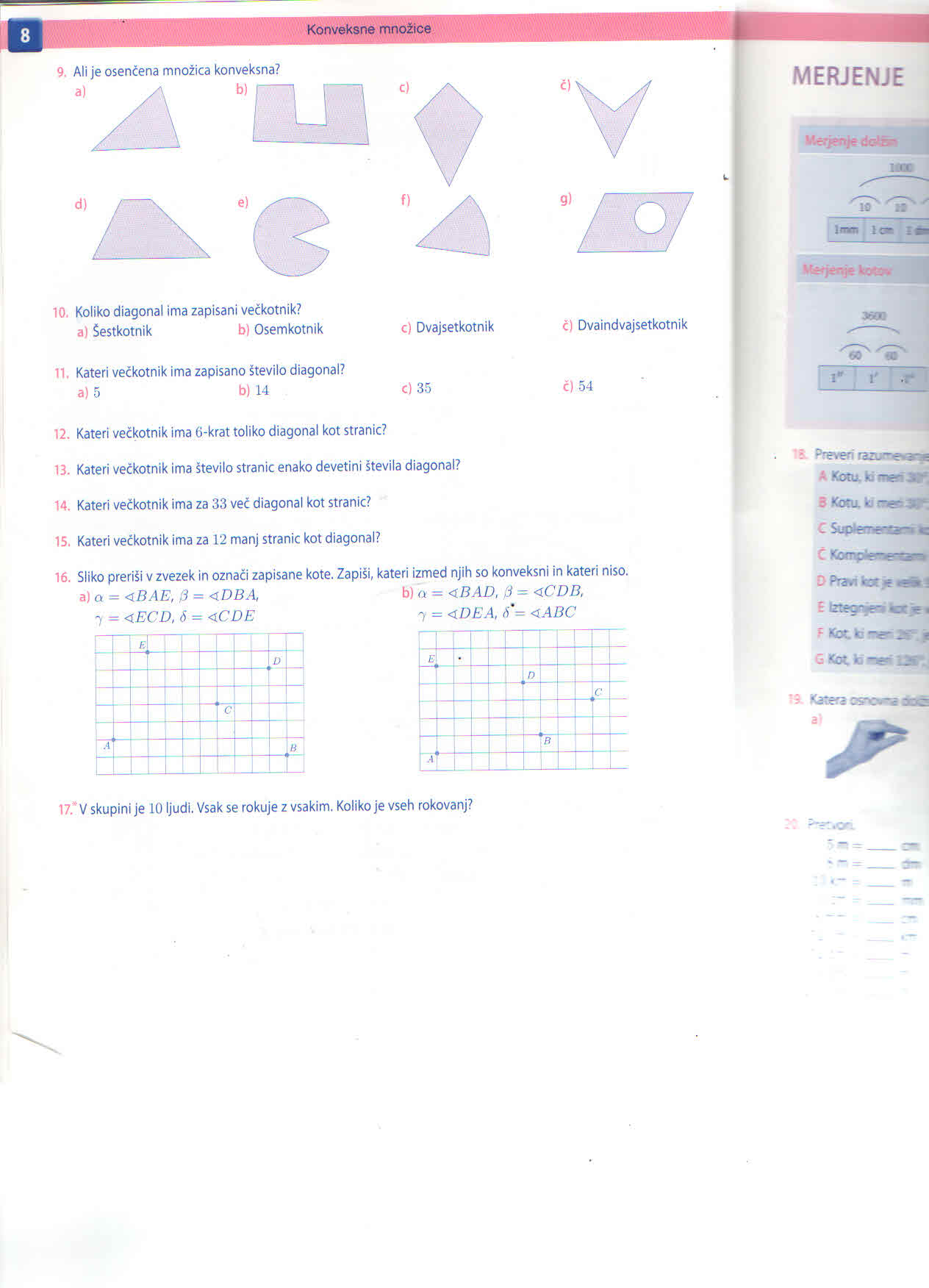 Množica točk ravnine je konveksna, če je vsaka točka zveznice katerih koli dveh točk te množice tudi element te množice.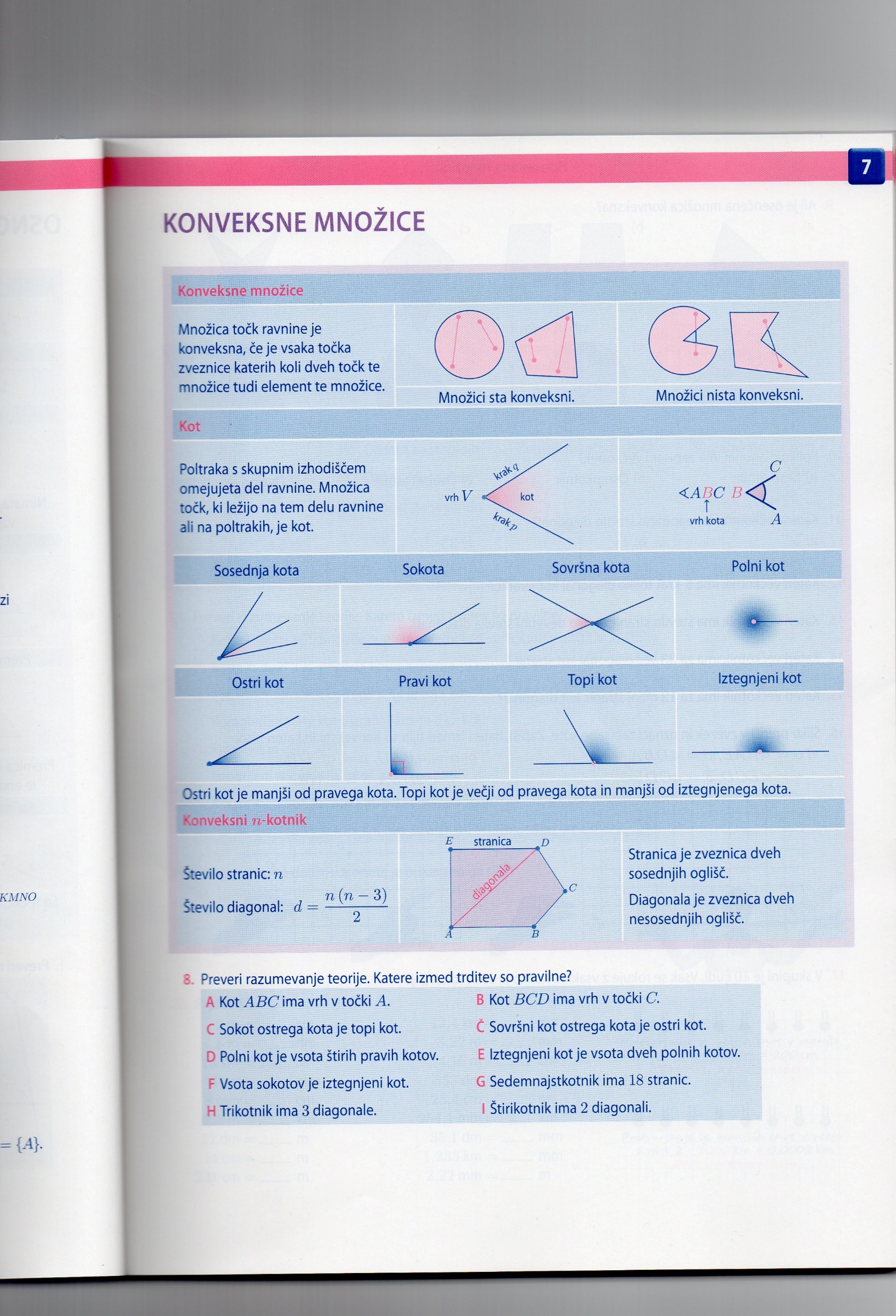 Množici sta konveksni.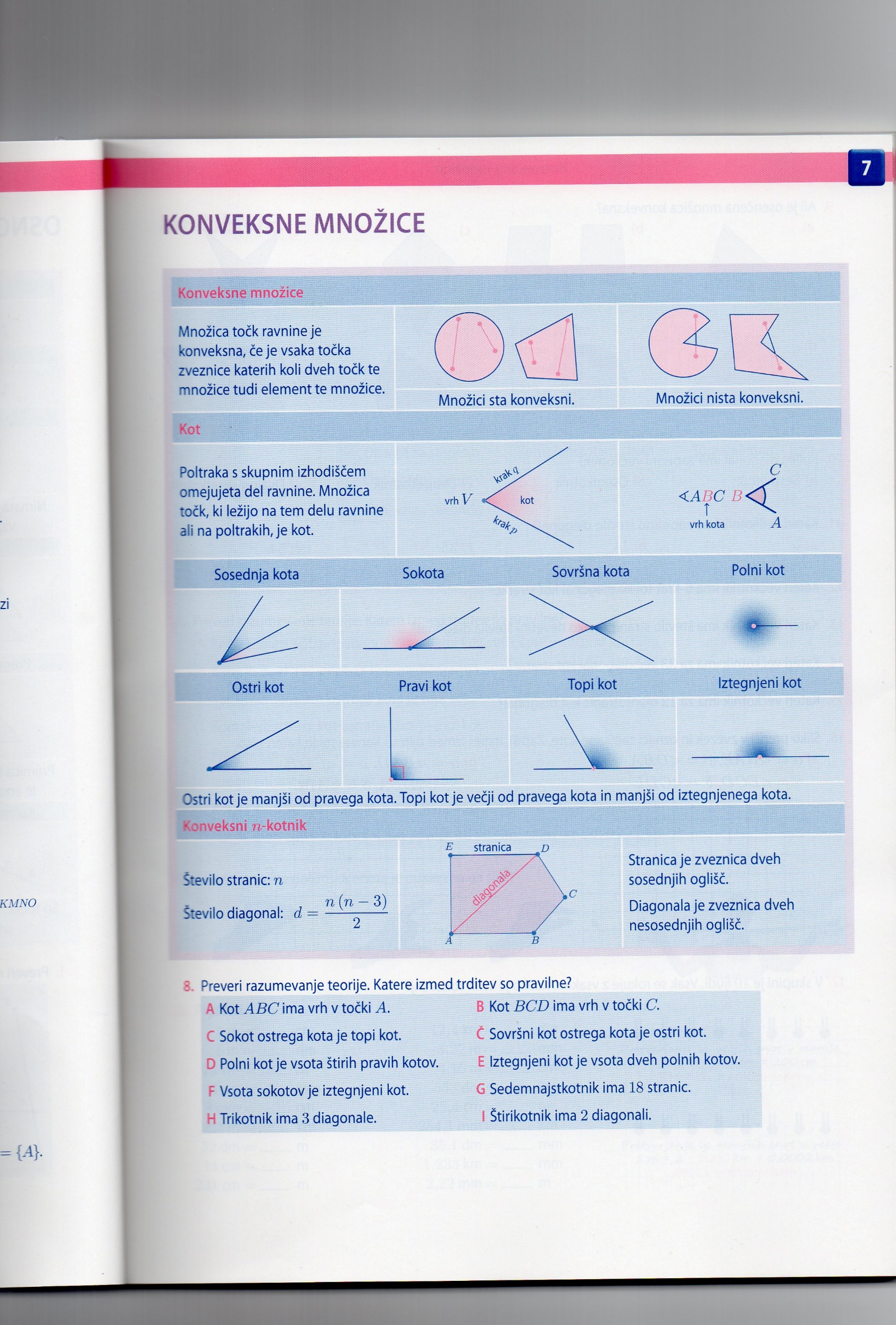 Množici nista konveksni.Poltraka s skupnim izhodiščem omejujeta del ravnine. Množica točk, ki ležijo na tem delu ravnine ali poltraku, je kot.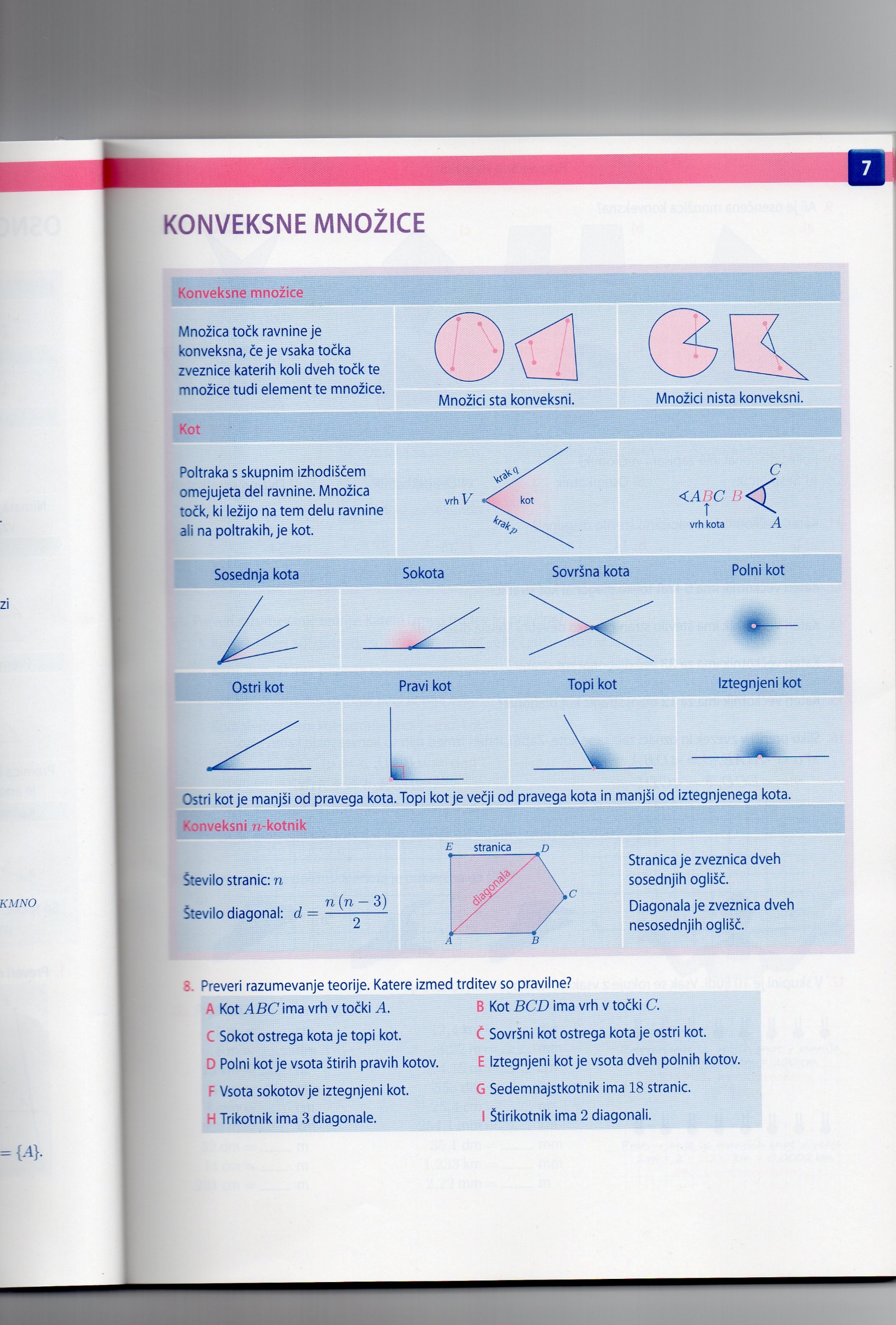 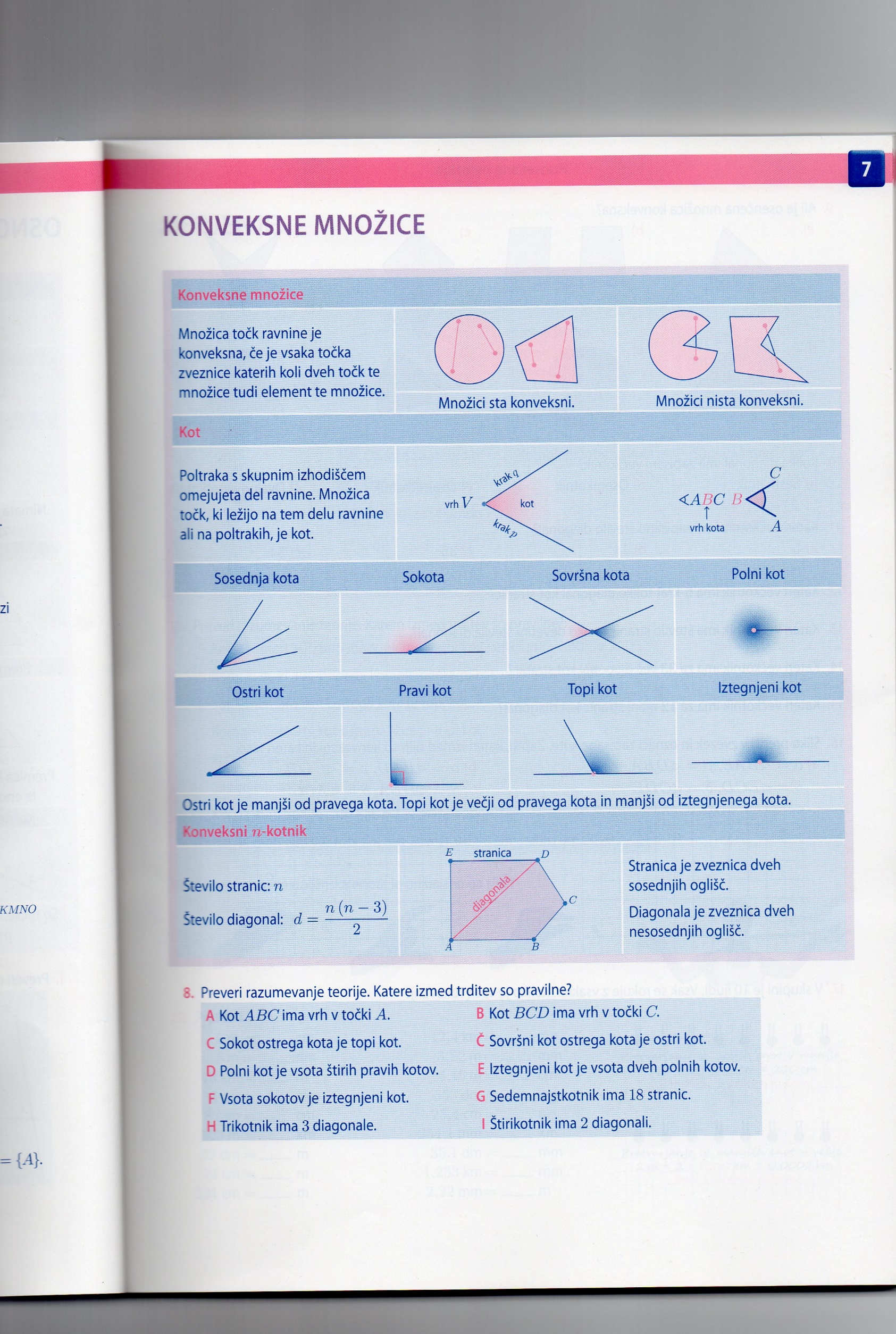 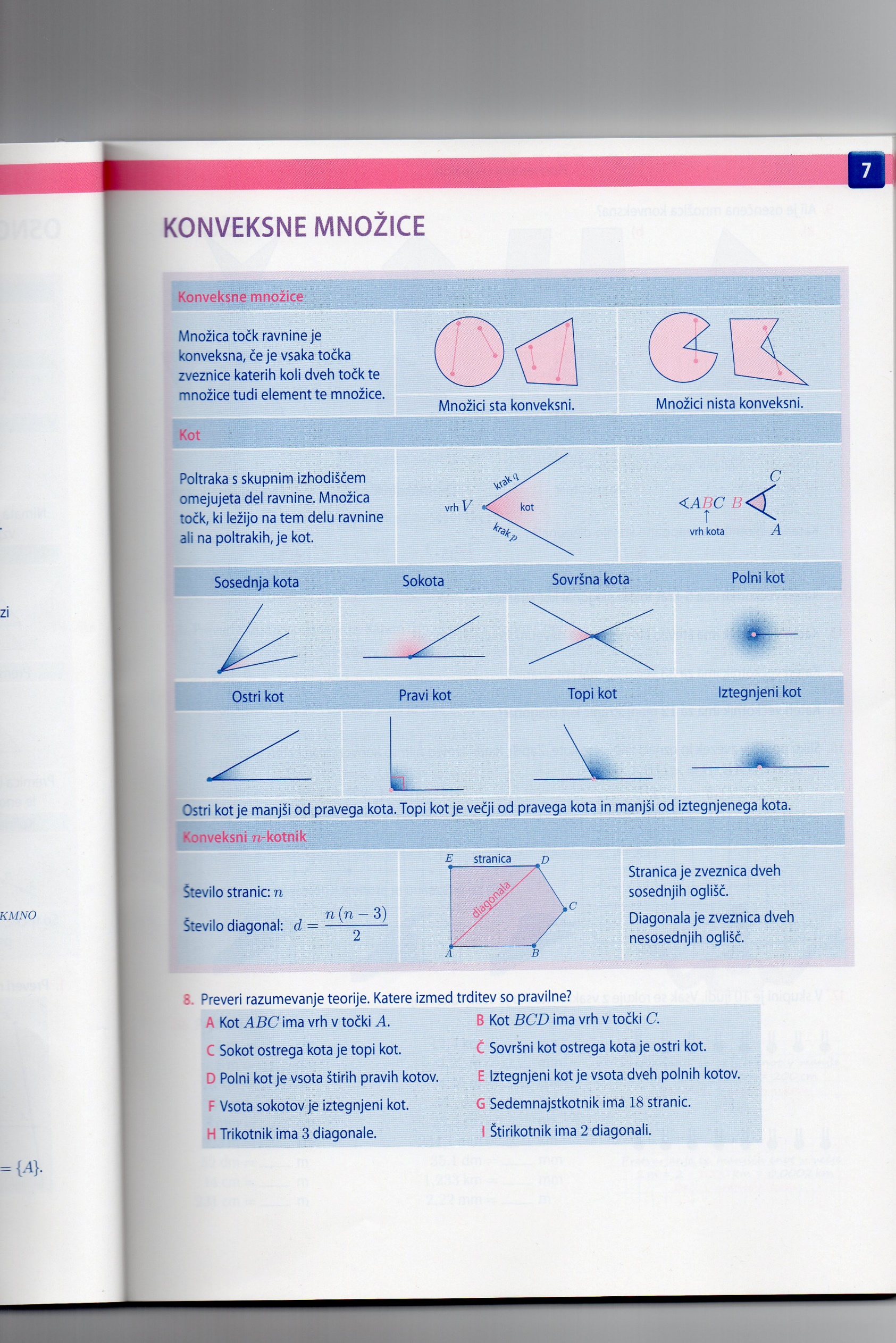 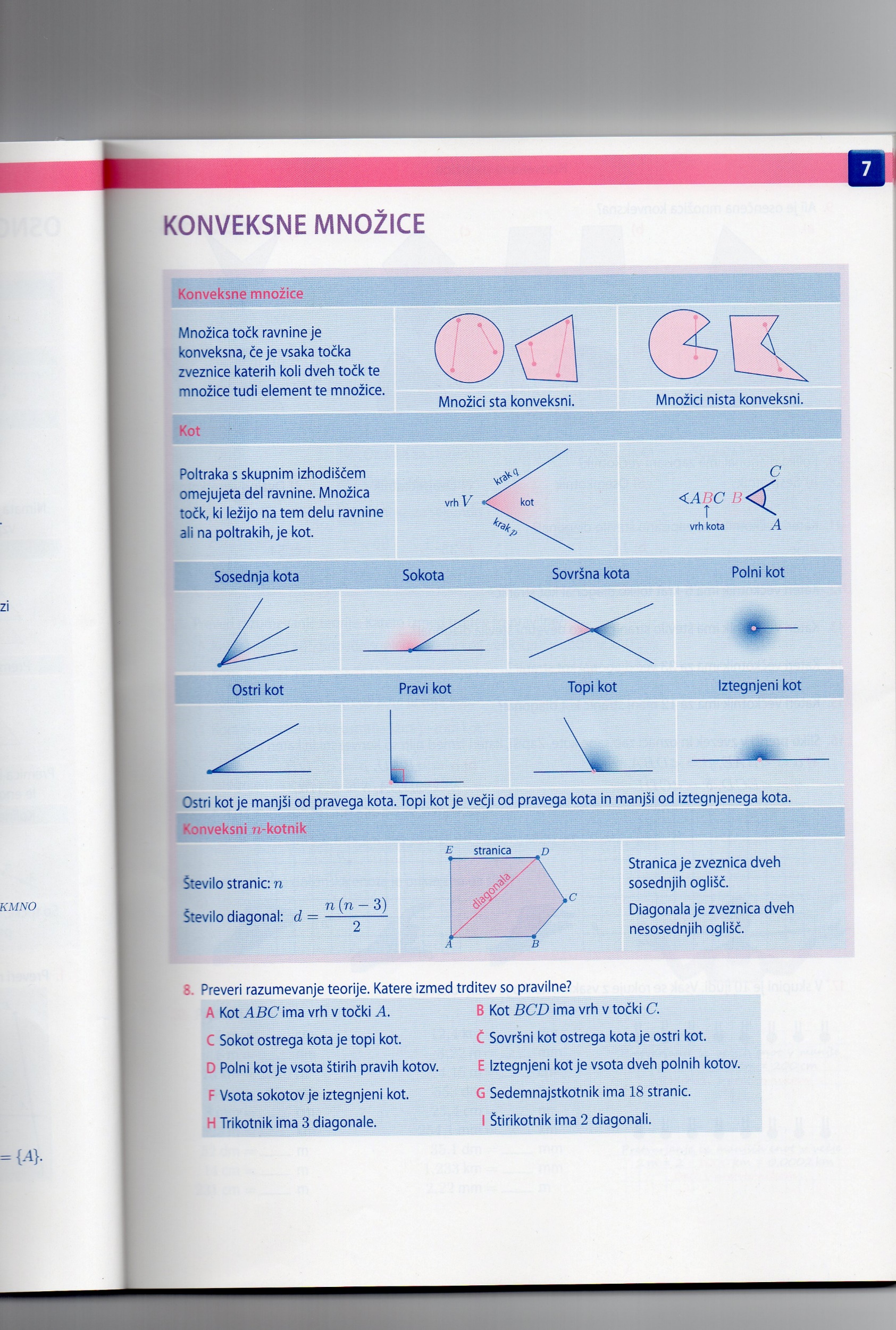 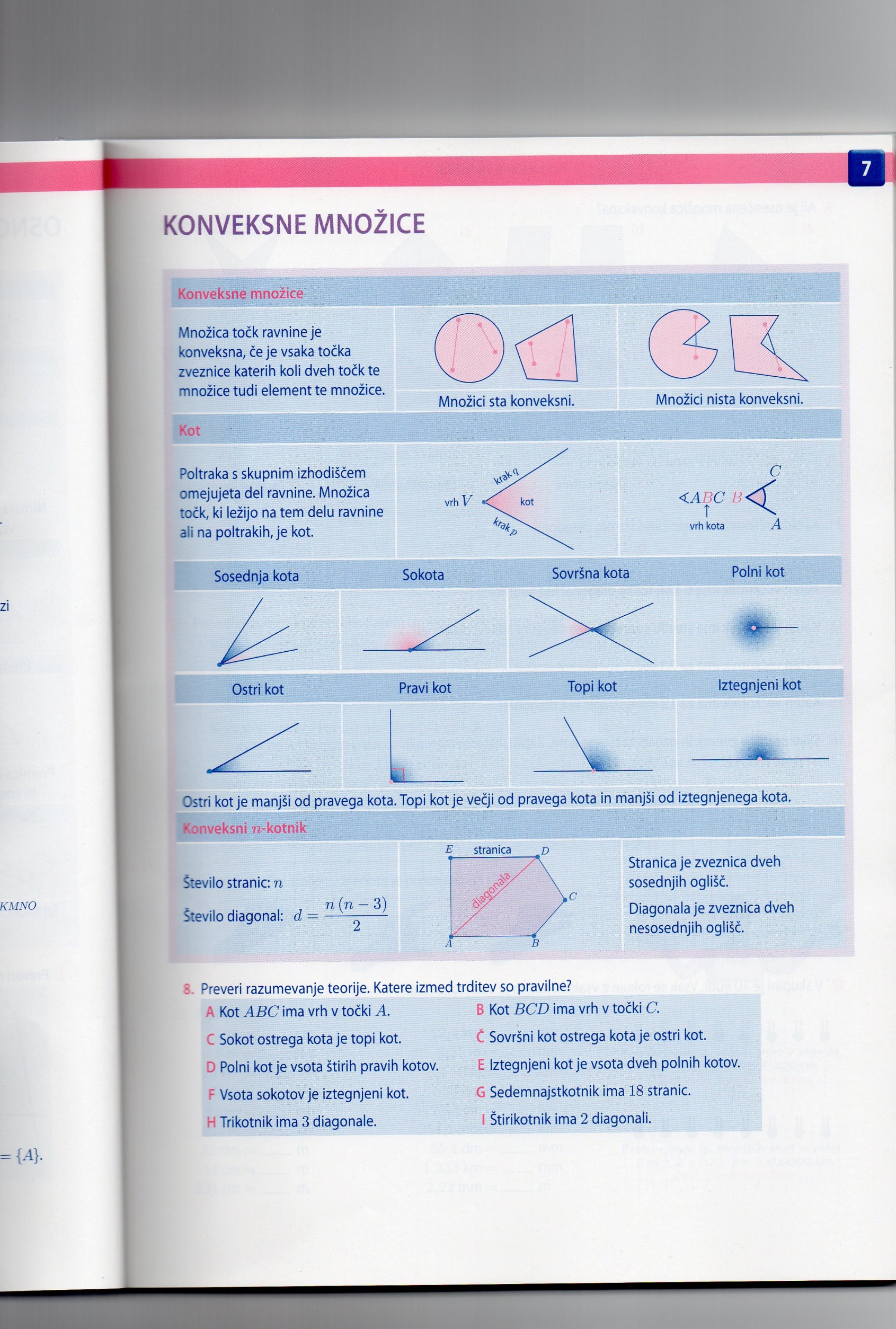 Ostri koti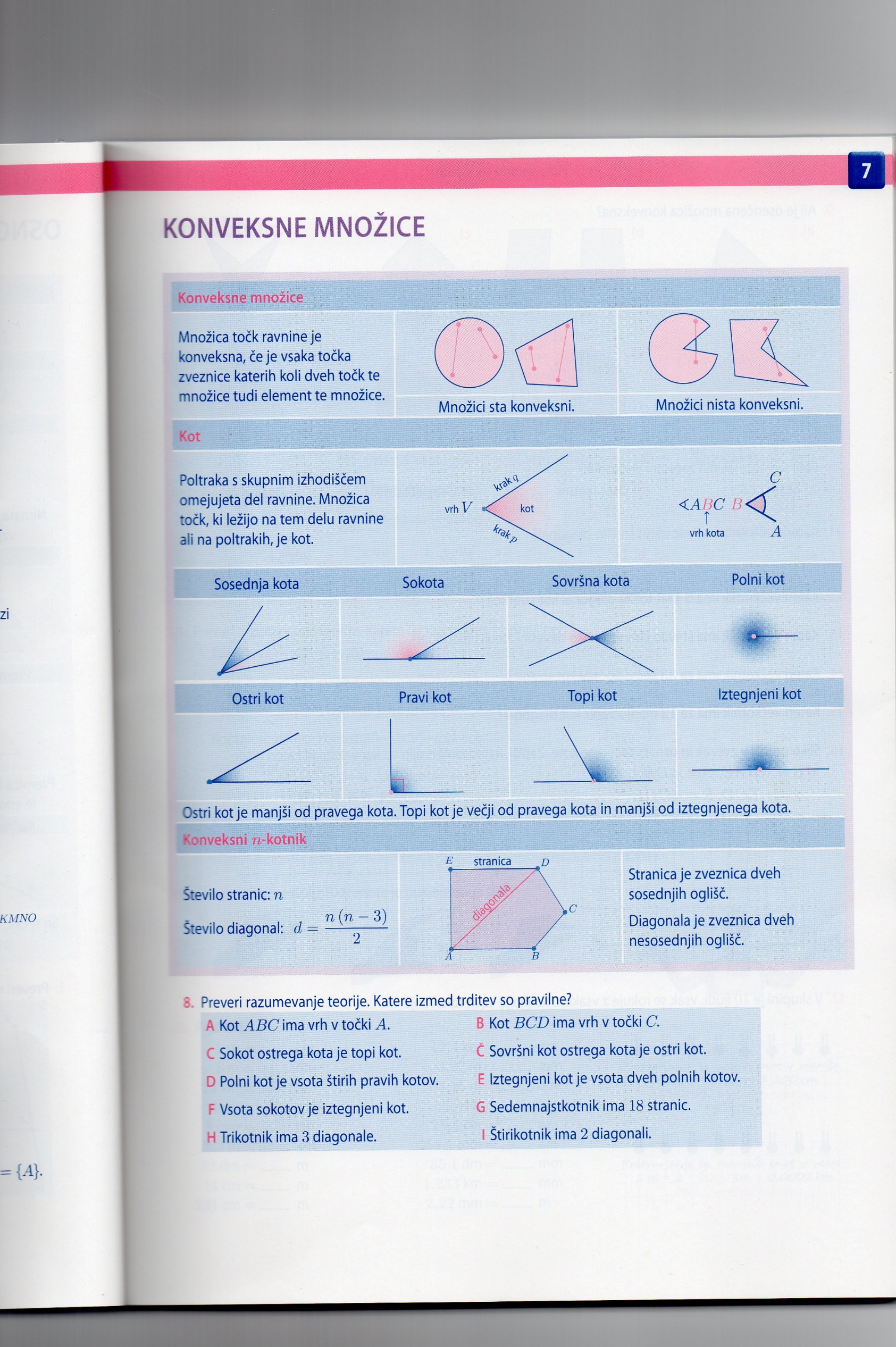 Pravi kotTopi kotIztegnjeni kotŠtevilo stranic: nŠtevilo diagonal: Stranica je zveznica dveh sosednjih oglišč.Diagonala je zveznica dveh nesosednjih oglišč.